ПРЕДМЕТ: Појашњење конкурсне документације за отворени поступак јавне набавке -радови на изградњи леве траке Аутопута Е75, деоница ГП "Келебија" - петља "Суботица Југ", од кружне раскрснице на укрштају са Биковачким путем до петље Суботица Југ и услуге израде пројектно техничке документације за леву траку Аутопута Е75, деоница ГП "Келебија" - петља "Суботица Југ", назив и oзнака из општег речника набавке: 45233130-9 Радови на изградњи аутопутева и 71320000-7 услуге техничког пројектовања. У складу са чланом 63. став 2. и став 3. Закона о јавним набавкама („Службени гласник Републике Србије“, бр. 124/12, 14/15 и 68/15), објављујемо следеће одговоре, на питања:Питање број 1:Позиције радова јавног осветљења р.бр. 87,бр.поз.(9095100) и                                                                р.бр. 184 бр.поз.(9095120).Питање: Да ли је за полиестерске слободностојеће ормане јавне расвете могуће испоручити у изведби ИП54, уместо  ИП66.Одговор на питање број 1:Потребно је испоручити орман јавне расвете ИП66 према захтевима из конкурсне документације. Питање број 2:Позиција радова40000  СТАЛНА САОБРАЋАЈНО ТЕХНИЧКА ОПРЕМА И СИГНАЛИЗАЦИЈА41020 ЗНАКОВИ ВОЂЕЊА И СПЕЦИЈАЛНИ ЗНАКОВИ344 Правоугаони, класа ИИИ     м2  ................  788,60Питање:  Да ли је количина од 788,60 м2 тачна обзиром да нема довољно решеткастих носача?Уколико је тачна да ли кроз цену табле треба обухватити додатне носаче и која врста (портал, решеткасти, друга конструкција) и потребан број носача ? Одговор на питање број 2:У питању је техничка грешка, уместо количине 788.60м2, треба да стоји 92.21м2. Следи измена конкурсне документације.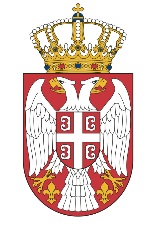 